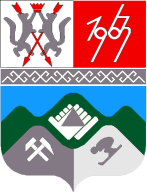 КЕМЕРОВСКАЯ ОБЛАСТЬТАШТАГОЛЬСКИЙ МУНИЦИПАЛЬНЫЙ РАЙОНАДМИНИСТРАЦИЯ ТАШТАГОЛЬСКОГО МУНИЦИПАЛЬНОГОРАЙОНАРАСПОРЯЖЕНИЕ от «27  » февраля  2018г.  №121  -р     О внесении изменений в распоряжение администрации Ташта-гольского муниципального района от 30 января 2017г. № 66-р «О внедрении Стандарта развития конкуренции в Таштагольском муниципальном районе»      1.Внести в распоряжение администрации Таштагольского муниципального района от 30 января 2017г. №66-р «О внедрении Стандарта развития конкуренции в Таштагольском муниципальном районе» следующие изменения:План мероприятий ("дорожную карту") по содействию развитию конкуренции в Таштагольском муниципальном районе, утвержденный распоряжением, изложить в новой редакции согласно приложению №1 к настоящему распоряжению.Целевые показатели по содействию развитию конкуренции в Таштагольском муниципальном районе, утвержденные распоряжением, изложить в новой редакции согласно приложению №2 к настоящему распоряжению.Дополнить распоряжение реестром хозяйствующих субъектов с муниципальным участием 50 и более процентов, осуществляющих деятельность в Таштагольском муниципальном районе, согласно приложению №3 к настоящему распоряжению.Подпункт 2.2. пункта 2 распоряжения исключить.      2. Настоящее распоряжение подлежит размещению на официальном сайте Администрации Таштагольского муниципального района в информационно-телекоммуникационной сети «Интернет».      3. Контроль за исполнением настоящего распоряжения возложить на заместителя Главы Таштагольского муниципального района по экономике В.С.Швайгерт.     4. Распоряжение  вступает в силу со дня подписания.  Глава Таштагольского   муниципального района                                                                     В.Н. Макута            Приложение N 1к распоряжению Главы Таштагольского муниципального районаот  27  февраля  2018 г. N 121-р  ПЛАНМЕРОПРИЯТИЙ ("ДОРОЖНАЯ КАРТА") ПО СОДЕЙСТВИЮРАЗВИТИЮ КОНКУРЕНЦИИ В ТАШТАГОЛЬСКОМ МУНИЦИПАЛЬНОМ РАЙОНЕ                  Приложение N 2к распоряжению Главы Таштагольского муниципального районаот  27  февраля  2018 г. N 121-р  ЦЕЛЕВЫЕ ПОКАЗАТЕЛИПО СОДЕЙСТВИЮ РАЗВИТИЮ КОНКУРЕНЦИИ В ТАШТАГОЛЬСКОМ МУНИЦИПАЛЬНОМ РАЙОНЕПриложение N 3к распоряжению Главы Таштагольского муниципального районаот  27  февраля  2018 г. N 121-р  Реестрхозяйствующих субъектов с муниципальным участием 50 и болеепроцентов, осуществляющих деятельность в Таштагольском муниципальном районеза 20___ год___________________________________________________________(наименование ответственного исполнителяза составление реестра)N п/пНаименование мероприятияЦель мероприятияТекущее состояние на рынке и проблематикаСрок реализацииОтветственные исполнители123456Мероприятия по содействию развитию конкуренции на социально значимых рынкахМероприятия по содействию развитию конкуренции на социально значимых рынкахМероприятия по содействию развитию конкуренции на социально значимых рынкахМероприятия по содействию развитию конкуренции на социально значимых рынкахМероприятия по содействию развитию конкуренции на социально значимых рынкахМероприятия по содействию развитию конкуренции на социально значимых рынках1Рынок услуг дошкольного образованияРынок услуг дошкольного образованияРынок услуг дошкольного образованияРынок услуг дошкольного образованияРынок услуг дошкольного образования1.1Организация мероприятий, способствующих активизации процесса лицензирования негосударственных (немуниципальных) дошкольных образовательных организаций, и создание для этого условийСоздание условий для развития конкуренции на рынке услуг дошкольного образования. Развитие сектора частных дошкольных (в том числе образовательных) организацийОценка текущего состояния:на территории Таштагольского муниципального района за период 2017г.  осуществляли деятельность 22 муниципальных дошкольных учреждения, 2 частных дошкольных образовательных организации.Субвенции не предоставлялись.Обоснование проблемы:Рынок  услуг дошкольного образования низкорентабельный.2017 - 2019 годыЗаместитель Главы Таштагольского муниципального района  по социальным вопросам  1.2Предоставление субвенции на финансовое обеспечение получения дошкольного образования в частных дошкольных образовательных организациях, имеющих лицензию на право осуществления образовательной деятельностиОценка текущего состояния:на территории Таштагольского муниципального района за период 2017г.  осуществляли деятельность 22 муниципальных дошкольных учреждения, 2 частных дошкольных образовательных организации.Субвенции не предоставлялись.Обоснование проблемы:Рынок  услуг дошкольного образования низкорентабельный.2017 - 2019 годыЗаместитель Главы Таштагольского муниципального района  по социальным вопросам  1.3Мониторинг численности частных дошкольных образовательных организаций, центров по присмотру и уходу, расположенных в Таштагольском муниципальном районе, и численности детей, посещающих данные организацииОценка текущего состояния:на территории Таштагольского муниципального района за период 2017г.  осуществляли деятельность 22 муниципальных дошкольных учреждения, 2 частных дошкольных образовательных организации.Субвенции не предоставлялись.Обоснование проблемы:Рынок  услуг дошкольного образования низкорентабельный.2017 - 2019 годыЗаместитель Главы Таштагольского муниципального района  по социальным вопросам  2Рынок услуг детского отдыха и оздоровленияРынок услуг детского отдыха и оздоровленияРынок услуг детского отдыха и оздоровленияРынок услуг детского отдыха и оздоровленияРынок услуг детского отдыха и оздоровления2.1Формирование реестра организаций отдыха детей и их оздоровления всех форм собственностиСоздание условий для развития конкуренции на рынке услуг отдыха и оздоровления детей. Развитие сектора негосударственных  организаций отдыха и оздоровления детейОценка текущего состояния: в 2017 году в реестр организаций детского отдыха и оздоровления были включены 22 муниципальные организации.Организация летнего отдыха, оздоровления, занятости  детей и молодежи  Таштагольского муниципального района в 2017 году осуществлялась в соответствии с нормативными документами федерального, регионального и местного уровней, документами различных ведомств, задействованных в работе данного направления.В летний период 2017 года организованными формами отдыха, оздоровления и занятости детей было охвачено    6 199 человек. В ходе оздоровительной кампании была организована работа различных учреждений, организующих отдых и оздоровление детей, в том числе:- 22 лагеря с дневным пребыванием, созданных на базах образовательных учреждений, в которых было оздоровлено 746  детей. Для работы лагерей каждой организацией были разработаны и утверждены программы  летнего отдыха и оздоровления. В том числе 1 лагерь с дневным пребыванием на базе отдыха «Бельково» (в целях социальной помощи семье и детям «Социально-реабилитационным центром» г. Таштагол), где отдохнуло две смены по 15 детей в каждой.- 4 палаточных лагеря, где отдохнуло 130 ребят;- 35 туристических водных походов (сплавов), где приняли участие 840 ребят;- обучающиеся МБОУ СОШ № 9 (20 чел) участвовали в соревнованиях «Президентские игры» в ДООЦ «Сибирская сказка» - 08-13 июня 2017 года;- в период с 05 по 09 июня 2017 года были проведены военно-полевые сборы (45 юношей).Летняя оздоровительная компания осуществлялась на базе бюджетных учреждений. Негосударственные оздоровительные организации отдыха отсутствовали.Проводится разъяснительная работа по привлечению в данный сектор.Обоснование проблемы:высокие требования стандартов качества предоставляемой услуги, соответствие современным санитарно-эпидемиологическим требованиям и нормам пожарной и антитеррористической безопасности.2017 - 2019 годыЗаместитель Главы Таштагольского муниципального района  по социальным вопросам  2.2Содействие развитию негосударственного сектора отдыха и оздоровления детейСоздание условий для развития конкуренции на рынке услуг отдыха и оздоровления детей. Развитие сектора негосударственных  организаций отдыха и оздоровления детейОценка текущего состояния: в 2017 году в реестр организаций детского отдыха и оздоровления были включены 22 муниципальные организации.Организация летнего отдыха, оздоровления, занятости  детей и молодежи  Таштагольского муниципального района в 2017 году осуществлялась в соответствии с нормативными документами федерального, регионального и местного уровней, документами различных ведомств, задействованных в работе данного направления.В летний период 2017 года организованными формами отдыха, оздоровления и занятости детей было охвачено    6 199 человек. В ходе оздоровительной кампании была организована работа различных учреждений, организующих отдых и оздоровление детей, в том числе:- 22 лагеря с дневным пребыванием, созданных на базах образовательных учреждений, в которых было оздоровлено 746  детей. Для работы лагерей каждой организацией были разработаны и утверждены программы  летнего отдыха и оздоровления. В том числе 1 лагерь с дневным пребыванием на базе отдыха «Бельково» (в целях социальной помощи семье и детям «Социально-реабилитационным центром» г. Таштагол), где отдохнуло две смены по 15 детей в каждой.- 4 палаточных лагеря, где отдохнуло 130 ребят;- 35 туристических водных походов (сплавов), где приняли участие 840 ребят;- обучающиеся МБОУ СОШ № 9 (20 чел) участвовали в соревнованиях «Президентские игры» в ДООЦ «Сибирская сказка» - 08-13 июня 2017 года;- в период с 05 по 09 июня 2017 года были проведены военно-полевые сборы (45 юношей).Летняя оздоровительная компания осуществлялась на базе бюджетных учреждений. Негосударственные оздоровительные организации отдыха отсутствовали.Проводится разъяснительная работа по привлечению в данный сектор.Обоснование проблемы:высокие требования стандартов качества предоставляемой услуги, соответствие современным санитарно-эпидемиологическим требованиям и нормам пожарной и антитеррористической безопасности.2017 - 2019 годыЗаместитель Главы Таштагольского муниципального района  по социальным вопросам  3Рынок услуг дополнительного образования детейРынок услуг дополнительного образования детейРынок услуг дополнительного образования детейРынок услуг дополнительного образования детейРынок услуг дополнительного образования детей3.1Содействие развитию негосударственного сектора организаций, осуществляющих образовательную деятельность по дополнительным общеобразовательным программамСоздание условий для развития конкуренции на рынке услуг дополнительного образования детей. Развитие частных организаций, осуществляющих образовательную деятельность по дополнительным общеобразовательным программамТекущая ситуация: В 2017 году отсутсвовали негосударственные организации, стремящихся осуществлять образовательную деятельность по дополнительным общеобразовательным программам. Реестр сформирован.В реестре имеется 6 муниципальных бюджетных учреждений дополнительного образования. В данных организациях занимается 94,6% детей в возрасте от 5 до 18 лет  от  данной возрастной группы.  Информационно-мето-дическая и информационно-консультативная помощь оказывается государственным  орга-низациям.Обоснование проблемы: в сфере дополнительного образования детей имеются требования к условиям реализации программ (СанПиН, помещения, кадры), высокая стоимость аренды помещений.2017 - 2019 годыЗаместитель Главы Таштагольского муниципального района  по социальным вопросам  3.2Формирование реестра организаций дополнительного образования всех форм собственностиСоздание условий для развития конкуренции на рынке услуг дополнительного образования детей. Развитие частных организаций, осуществляющих образовательную деятельность по дополнительным общеобразовательным программамТекущая ситуация: В 2017 году отсутсвовали негосударственные организации, стремящихся осуществлять образовательную деятельность по дополнительным общеобразовательным программам. Реестр сформирован.В реестре имеется 6 муниципальных бюджетных учреждений дополнительного образования. В данных организациях занимается 94,6% детей в возрасте от 5 до 18 лет  от  данной возрастной группы.  Информационно-мето-дическая и информационно-консультативная помощь оказывается государственным  орга-низациям.Обоснование проблемы: в сфере дополнительного образования детей имеются требования к условиям реализации программ (СанПиН, помещения, кадры), высокая стоимость аренды помещений.2017 - 2019 годыЗаместитель Главы Таштагольского муниципального района  по социальным вопросам  3.3Оказание информационно-методической и консультативной помощи негосударственным организациям, осуществляющим образовательную деятельность по дополнительным общеобразовательным программамСоздание условий для развития конкуренции на рынке услуг дополнительного образования детей. Развитие частных организаций, осуществляющих образовательную деятельность по дополнительным общеобразовательным программамТекущая ситуация: В 2017 году отсутсвовали негосударственные организации, стремящихся осуществлять образовательную деятельность по дополнительным общеобразовательным программам. Реестр сформирован.В реестре имеется 6 муниципальных бюджетных учреждений дополнительного образования. В данных организациях занимается 94,6% детей в возрасте от 5 до 18 лет  от  данной возрастной группы.  Информационно-мето-дическая и информационно-консультативная помощь оказывается государственным  орга-низациям.Обоснование проблемы: в сфере дополнительного образования детей имеются требования к условиям реализации программ (СанПиН, помещения, кадры), высокая стоимость аренды помещений.2017 - 2019 годыЗаместитель Главы Таштагольского муниципального района  по социальным вопросам  4Рынок медицинских услугРынок медицинских услугРынок медицинских услугРынок медицинских услугРынок медицинских услуг4.1Обеспечение включения негосударственных (немуниципальных) медицинских организаций в реестр медицинских организаций, участвующих в реализации территориальной программы обязательного медицинского страхованияСоздание условий для развития конкуренции на рынке медицинских услуг. Включение негосударственных медицинских организаций в реализацию территориальных программ государственных гарантий обязательного медицинского страхованияВ  Таштагольском муниципальном районе из  числа негосударственных (немуниципальных) медицинских организаций, ни кто не участвует в реализа-ции территориальной программы обязательного медицинского страхования (ОМС). Информация  разме-щается  в СМИ и на официальном сайте Администрации  Таштагольского муниципального района о предоставлении  государственного (муниципального имущества) хозяйствующим субъектам.Обоснование пробле-мы: высокая стоимость современного лечебного, диагнастического, стерилизационного оборудования. 2017 - 2019 годыЗаместитель Главы Таштагольского муниципального района  по социальным вопросам  4.2В целях соблюдения принципов прозрачности (публичности) предоставления государственного (муниципального) имущества хозяйствующим субъектам для осуществления предпринимательской деятельности размещение информации в средствах массовой информации о порядке предоставления негосударственным организациям здравоохранения соответствующих преференций в целях охраны здоровья граждан, в том числе путем предоставления государственного (муниципального) имущества без проведения торгов, установления льготной ставки арендной платыСоздание условий для развития конкуренции на рынке медицинских услуг. Включение негосударственных медицинских организаций в реализацию территориальных программ государственных гарантий обязательного медицинского страхованияВ  Таштагольском муниципальном районе из  числа негосударственных (немуниципальных) медицинских организаций, ни кто не участвует в реализа-ции территориальной программы обязательного медицинского страхования (ОМС). Информация  разме-щается  в СМИ и на официальном сайте Администрации  Таштагольского муниципального района о предоставлении  государственного (муниципального имущества) хозяйствующим субъектам.Обоснование пробле-мы: высокая стоимость современного лечебного, диагнастического, стерилизационного оборудования. 2017 - 2019 годыЗаместитель Главы Таштагольского муниципального района  по социальным вопросам  5Рынок услуг психолого-педагогического сопровождения детей с ограниченными возможностями здоровьяРынок услуг психолого-педагогического сопровождения детей с ограниченными возможностями здоровьяРынок услуг психолого-педагогического сопровождения детей с ограниченными возможностями здоровьяРынок услуг психолого-педагогического сопровождения детей с ограниченными возможностями здоровьяРынок услуг психолого-педагогического сопровождения детей с ограниченными возможностями здоровьяПривлечение к реализации социальных проектов некоммерческих организацийРазвитие сектора негосударственных организаций, оказывающих услуги ранней диагностики, социализации и реабилитации детей с ограниченными возможностями здоровья (в возрасте до 6 лет). Привлечение к реализации социальных проектов некоммерческих организацийОценка текущего состояния: по состоянию на 01.01.2018г.  на территории Таштагольского района действует 1 специализированное учреждение для несовершеннолетних, нуждающихся в социальной реабилитации. В 2017 году 35 получателям услуг было пре-доставлено 2160 услуг.10 семей оказывали содействие в предоставлении помощи не относящейся к социальным услугам (социальное сопровождение). В Таштагольском районе отсутствуют некоммерческие организации. Обоснование проблемы:Высокая стоимость реабилитационных мероприятий, оборудования, обучения специалистов.2017 - 2019 годыЗаместитель Главы Таштагольского муниципального района  по социальным вопросам  6Рынок услуг в сфере культурыРынок услуг в сфере культурыРынок услуг в сфере культурыРынок услуг в сфере культурыРынок услуг в сфере культурыОрганизация предоставления населению Таштагольского муниципального района  услуг театрально-зрелищных учреждений, культурно-досуговых услуг, библиотечного обслуживания, доступа к музейным предметам и музейным коллекциям с привлечением организаций культуры всех форм собственностиРазвитие сектора негосударственных (немуниципальных) организаций в сфере культурыОценка текущего состояния: В Таштагольском районе  в  2017 году осуществляли деятельность и предоставляли услуги 61    учреждение культуры, среди них 27 библиотек, 25 клубов, 1 парк культуры и отдыха, 3 музея и 5 учреждений дополнительного образования детей (школ искусств).Негосударственных (немуниципальных) организации в Таштагольском районе нет.Обоснование проблемы: Сохранение принципа "бесплатности" для населения основных услуг в сфере культуры. 2017 - 2019 годыЗаместитель Главы Таштагольского муниципального района  по социальным вопросам  7Рынок услуг жилищно-коммунального хозяйстваРынок услуг жилищно-коммунального хозяйстваРынок услуг жилищно-коммунального хозяйстваРынок услуг жилищно-коммунального хозяйстваРынок услуг жилищно-коммунального хозяйства7.1Содействие развитию сектора негосударственных (немуниципальных) организаций, осуществляющих оказание услуг по электро-, газо-, водоснабжению, водоотведению, очистке сточных вод и обращению с твердыми бытовыми отходами, которые используют объекты коммунальной инфраструктуры на праве частной собственности, по договору аренды или концессионному соглашению на территории Таштагольского  муниципального районаСоздание условий для развития конкуренции на рынке услуг жилищно-комму-нального хозяйстваОценка текущей ситуации:на территории района в сфере ЖКУ осуществляют деятельность –   17 предприятий, в том числе -2 в области теплоснабжения, в сфере электроснабжения -5; водоснабжения – 1, водоотведения – 1, управления многоквартирными домами (далее – МКД) – 8. По состоянию на 01.01.2018г. из 4 управляющих компаний к негосударственным (немуниципальным) можно отнести 4, что составляет 100% от общего числа управляющих организаций, осуществляющих деятельность по управлению МКД.В  2016 году заключен 1  договор  концессии  на объекты  теплоснабжения, в  2017году- 2 договора концессии на объекты водоснабжения, водоотведения.2017 - 2019 годыЗаместитель Главы Таштагольского муниципального района  по жилищно-коммунальному  хозяйству7.2Обеспечение информационной открытости отрасли жилищно-комму-нального хозяйства Российской Федерации путем участия в государственной информационной системе жилищно-коммунального хозяйства в соответствии с Федеральным законом "О государственной информационной системе жилищно-коммунального хозяйства"Обоснование проблемы:Отсутствие орга-низаций, желающих осуществлять управление многоквартир-ными домами в сельских поселениях. Этот факт обусловлен целым рядом причин, среди которых: непривле-кательность жи-лищного фонда вследствие его неудовлетворительного техни-ческого состояния, низкая плате-жеспособность собственников.2017 - 2019 годыЗаместитель Главы Таштагольского муниципального района  по жилищно-коммунальному  хозяйству7.3Повышение качества оказания услуг на рынке управления жильем за счет допуска к этой деятельности организаций при наличии лицензий на управление многоквартирными домами на территории Таштагольского муниципального района 2017 - 2019 годыЗаместитель Главы Таштагольского муниципального района  по жилищно-коммунальному  хозяйству7.4Передача в управление частным операторам на основе концессионных соглашений объектов жилищно-коммунального хозяйства всех государственных и муниципальных предприятий.2017 - 2019 годыЗаместитель Главы Таштагольского муниципального района  по жилищно-коммунальному  хозяйству8Рынок розничной  торговлиРынок розничной  торговлиРынок розничной  торговлиРынок розничной  торговлиРынок розничной  торговли8.1Создание условий для развития конкуренции на рынке розничной торговлиСоздание условий для развития конкуренции на рынке розничной торговли. Обеспечение возможности осуществления розничной торговли на розничных рынках и ярмарках (в том числе посредством создания логистической инфраструктуры для организации торговли). Обеспечение возможности населению покупать продукцию в магазинах шаговой доступности (магазинах у дома)Оценка текущей ситуации: рынок розничной торговли в Таштагольском муниципальном районе является высококонцентрированным с развитой конкуренцией. По состоянию на 01.01.2018г. в отрасли работало 640 субъектов потребительского рынка, в том числе 567 предприятий торговли (из них 492 магазина) и 73  предприятий общественного питания.На предприятиях и в организациях оптовой и розничной торговли, включая сферу ресторанных и гостиничных услуг, занято 2758 человек.Оборот розничной торговли на 98% формировался торгующими организациями и индивидуальными предпринимателями, осуществляющими деятельность в стационарной торговой сети (вне рынка); доля розничных рынков и ярмарок составила 2%. За 2017 год проведено 17 ярмарок. За 2017 год открыто 15 объектов. Обоснование проблемы: Тенденция снижения количества объектов потребительского рынка. Происходит вытеснение с рынка торговли малых и средних предприятий, связанное с ростом активности крупных торговых сетей. Данный процесс является неизбежным в условиях снижения конкурентоспособности малых предприятий ввиду высоких закупочных цен и издержек на содержание предприятия по сравнению с крупными торговыми сетями.2017 - 2019 годыЗаместитель Главы Таштагольского муниципального района по экономике8.2Обеспечение возможности осуществления розничной торговли на рынках и ярмарках, в том числе в малонаселенных пунктах (с численностью населения менее 100 тыс. жителей)Создание условий для развития конкуренции на рынке розничной торговли. Обеспечение возможности осуществления розничной торговли на розничных рынках и ярмарках (в том числе посредством создания логистической инфраструктуры для организации торговли). Обеспечение возможности населению покупать продукцию в магазинах шаговой доступности (магазинах у дома)Оценка текущей ситуации: рынок розничной торговли в Таштагольском муниципальном районе является высококонцентрированным с развитой конкуренцией. По состоянию на 01.01.2018г. в отрасли работало 640 субъектов потребительского рынка, в том числе 567 предприятий торговли (из них 492 магазина) и 73  предприятий общественного питания.На предприятиях и в организациях оптовой и розничной торговли, включая сферу ресторанных и гостиничных услуг, занято 2758 человек.Оборот розничной торговли на 98% формировался торгующими организациями и индивидуальными предпринимателями, осуществляющими деятельность в стационарной торговой сети (вне рынка); доля розничных рынков и ярмарок составила 2%. За 2017 год проведено 17 ярмарок. За 2017 год открыто 15 объектов. Обоснование проблемы: Тенденция снижения количества объектов потребительского рынка. Происходит вытеснение с рынка торговли малых и средних предприятий, связанное с ростом активности крупных торговых сетей. Данный процесс является неизбежным в условиях снижения конкурентоспособности малых предприятий ввиду высоких закупочных цен и издержек на содержание предприятия по сравнению с крупными торговыми сетями.2017- 2019 годыЗаместитель Главы Таштагольского муниципального района по экономике8.3Создание условий для развития нестационарных объектов торговли (НТО)Создание условий для развития конкуренции на рынке розничной торговли. Обеспечение возможности осуществления розничной торговли на розничных рынках и ярмарках (в том числе посредством создания логистической инфраструктуры для организации торговли). Обеспечение возможности населению покупать продукцию в магазинах шаговой доступности (магазинах у дома)Оценка текущей ситуации: рынок розничной торговли в Таштагольском муниципальном районе является высококонцентрированным с развитой конкуренцией. По состоянию на 01.01.2018г. в отрасли работало 640 субъектов потребительского рынка, в том числе 567 предприятий торговли (из них 492 магазина) и 73  предприятий общественного питания.На предприятиях и в организациях оптовой и розничной торговли, включая сферу ресторанных и гостиничных услуг, занято 2758 человек.Оборот розничной торговли на 98% формировался торгующими организациями и индивидуальными предпринимателями, осуществляющими деятельность в стационарной торговой сети (вне рынка); доля розничных рынков и ярмарок составила 2%. За 2017 год проведено 17 ярмарок. За 2017 год открыто 15 объектов. Обоснование проблемы: Тенденция снижения количества объектов потребительского рынка. Происходит вытеснение с рынка торговли малых и средних предприятий, связанное с ростом активности крупных торговых сетей. Данный процесс является неизбежным в условиях снижения конкурентоспособности малых предприятий ввиду высоких закупочных цен и издержек на содержание предприятия по сравнению с крупными торговыми сетями.2017 - 2019 годыЗаместитель Главы Таштагольского муниципального района по экономике8.4Организация и проведение мониторинга долей крупных торговых сетей (и их групп лиц) на рынках розничной торговли продовольственными товарами в Таштагольском муниципальном районе и представление информации о его результатах в департамент экономического развития Адми-нистрации  Кемеровской областиСоздание условий для развития конкуренции на рынке розничной торговли. Обеспечение возможности осуществления розничной торговли на розничных рынках и ярмарках (в том числе посредством создания логистической инфраструктуры для организации торговли). Обеспечение возможности населению покупать продукцию в магазинах шаговой доступности (магазинах у дома)Оценка текущей ситуации: рынок розничной торговли в Таштагольском муниципальном районе является высококонцентрированным с развитой конкуренцией. По состоянию на 01.01.2018г. в отрасли работало 640 субъектов потребительского рынка, в том числе 567 предприятий торговли (из них 492 магазина) и 73  предприятий общественного питания.На предприятиях и в организациях оптовой и розничной торговли, включая сферу ресторанных и гостиничных услуг, занято 2758 человек.Оборот розничной торговли на 98% формировался торгующими организациями и индивидуальными предпринимателями, осуществляющими деятельность в стационарной торговой сети (вне рынка); доля розничных рынков и ярмарок составила 2%. За 2017 год проведено 17 ярмарок. За 2017 год открыто 15 объектов. Обоснование проблемы: Тенденция снижения количества объектов потребительского рынка. Происходит вытеснение с рынка торговли малых и средних предприятий, связанное с ростом активности крупных торговых сетей. Данный процесс является неизбежным в условиях снижения конкурентоспособности малых предприятий ввиду высоких закупочных цен и издержек на содержание предприятия по сравнению с крупными торговыми сетями.2017 - 2019 годыЗаместитель Главы Таштагольского муниципального района по экономике9Рынок услуг перевозок пассажиров наземным транспортомРынок услуг перевозок пассажиров наземным транспортомРынок услуг перевозок пассажиров наземным транспортомРынок услуг перевозок пассажиров наземным транспортомРынок услуг перевозок пассажиров наземным транспортомСовершенствование процессов организации и проведения торгов на право осуществления перевозок пассажиров наземным транспортомСоздание условий для развития конкуренции на рынке услуг перевозок пассажиров наземным транспортом. Развитие сектора негосударственных (немуниципальных) перевозчиков на межмуниципальных маршрутах пассажирского наземного транспортаОценка текущей ситуации: Деятельность по перевозке пассажиров осуществляет единственное предприятие –Таштагольское государственное пассажирское автотранспортное предприятие, выполняющее государственный заказ Департамента транспорта и связи Кемеровской области.Оно обслуживает4 городских, 8 пригородных и 3 междугородних маршрута.Обоснование проблемы:Отсутствие эффективной поддержки отрасли;ограничения в виде законодательных актов, определяющих экономическую и налоговую политику, низкая доходность деятельности вследствие государственного регулирования тарифов, обеспечивающих транспортную доступность для всех слоев населения;наличие разрешительных документов, предоставление льгот отдельным хозяйствующим субъектам; неразвитость инфраструктуры - плохие дороги, большая протяженность маршрутной сети.2017 - 2019 годыПервый заместитель Главы Таштагольского муниципального района по промышленности, транспорту и связи10Рынок услуг связиРынок услуг связиРынок услуг связиРынок услуг связиРынок услуг связи10.1Создание условий для развития услуг по предоставлению доступа в информационно-телекоммуникационную сеть "Интернет"Создание условий для развития конкуренции на рынке услуг широкополосного доступа в информационно-телекоммуникационную сеть "Интернет"Оценка текущей ситуации: на рынке услуг широкополосного доступа на территории Таштагольского муниципального района осуществляют деятельность 3 оператора (провайдера) связи, предлагающие различные технологии предоставления услуг связи.Обоснование проблемы: основными барьерами, препятствующими строительству и эксплуатации сетей связи, являются высокая стоимость арендной платы за размещение сетей связи и оборудования (в особенности на опорах линии электропередач), незаинтересованность собственников объектов, находящихся в частной собственности, в пре-доставлении данных объектов операторам связи (провайдерам) для размещения объектов связи, высокая стоимость оформления лицензий на использование радиочастот.ПостоянноПервый заместитель Главы Таштагольского муниципального района по промышленности, транспорту и связи10.2Соблюдение принципа недискриминационного доступа операторов связи к объектам, находящимся в муниципальной собственностиСоздание условий для развития конкуренции на рынке услуг широкополосного доступа в информационно-телекоммуникационную сеть "Интернет"Оценка текущей ситуации: на рынке услуг широкополосного доступа на территории Таштагольского муниципального района осуществляют деятельность 3 оператора (провайдера) связи, предлагающие различные технологии предоставления услуг связи.Обоснование проблемы: основными барьерами, препятствующими строительству и эксплуатации сетей связи, являются высокая стоимость арендной платы за размещение сетей связи и оборудования (в особенности на опорах линии электропередач), незаинтересованность собственников объектов, находящихся в частной собственности, в пре-доставлении данных объектов операторам связи (провайдерам) для размещения объектов связи, высокая стоимость оформления лицензий на использование радиочастот.ПостоянноПредседатель  КУМИ Таштагольского муниципального района Первый заместитель Главы Таштагольского муниципального района по промышленности, транспорту и связи 11Рынок услуг социального обслуживания населенияРынок услуг социального обслуживания населенияРынок услуг социального обслуживания населенияРынок услуг социального обслуживания населенияРынок услуг социального обслуживания населения11.1Создание условий для развития сектора частных организаций социального обслуживанияРазвитие конкуренции в сфере социального обслуживанияОценка текущего состояния: В  МКУ «Управление социальной защиты населения» входит  3 центра социального обслуживания населения - «Центр социального обслу-живания граждан по-жилого возраста и инвалидов» Ташта-гольского городского поселения, «Центр социального обслу-живания граждан пожилого возраста  и инвалидов» Мунды-башского городского поселения, Социально-реабилитационный центр Таштагольского района.По состоянию на 01.01.2018г. в реестре района  отсутствуют  негосударственные учреждения  оказывающих социальное обслуживание.Обоснование проблемы: Низкий спрос на услуги социального обслуживания населения.2017 - 2019 годыЗаместитель Главы Таштагольского муниципального района  по социальным вопросам  Заместитель Главы Таштагольского муниципального района по экономикеII. Мероприятия по содействию развитию конкуренции на приоритетных рынкахII. Мероприятия по содействию развитию конкуренции на приоритетных рынкахII. Мероприятия по содействию развитию конкуренции на приоритетных рынкахII. Мероприятия по содействию развитию конкуренции на приоритетных рынкахII. Мероприятия по содействию развитию конкуренции на приоритетных рынкахII. Мероприятия по содействию развитию конкуренции на приоритетных рынках12Рынок туристических услугРынок туристических услугРынок туристических услугРынок туристических услугРынок туристических услуг12.1Организация и проведение рекламно-информационных туров для представителей туристского бизнеса и средств массовой информацииУвеличение внутреннего и въездного туристских потоковОценка текущей ситуации: в 2017 году поток внутреннего туризма составил более  1 млн. человек. Наиболее востребован и популярен среди жителей и гостей Таштагольского района зимний туризм. В общем объеме всего туристского потока горнолыжный туризм в Таштагольском районе составляет около 70%. В районе функционирует 2 туроператора по внутреннему туризму, внесенных в единый федеральный реестр туроператоров. Организацией выездного туризма занимаются 1 турагентство. Численность занятых в сфере туризма составляет более  3 тыс. человек. Подготовкой специалистов в сфере туризма занимается  1 средне учебное заведение. Функционирует зона экономического благоприятствования туристско-рекреационного типа "Горная Шория".Также действует туристско-рекреационный кластер "Шерегеш». Важнейшим аспектом развития туризма является его доступность для лиц с ограниченным возможностями. В 2016 году открыт Губернский центр горных лыж и сноуборда, который максимально адаптирован для людей с ограниченными возможностями. Во многом благодаря этому Губернский центр стал региональной площадкой для всероссийского проекта "Лыжи мечты".В проведении рекламных и информационных туров участвовали 4 предприятия (ООО «Эгида», ООО «Альпен-Клаб», ООО «Ольга», ООО «Спорт-отель»).СТК «Шерегеш» рекламируют на про-водимых междуна-родных туристских выставках-ярмарках, форумах, конгрессах.В 2017 году участ-вовали в 4 выставках-ярмарках (г.Новоси-бирск, г.Москва, г.Новокузнецк, Алтай).Обоснование проблемы: на сегодняшний момент наиболее динамично туризм развивается на СТК «Шерегеш». Здесь функционируют крупные туристские комплексы, развита гостиничная инфраструктура, работают предприятия общественного питания. Важнейшим аспектом, сдерживающим туристский поток в район, является удаленность от крупных экономических центров, а  также  высокая стоимость авиабилетов, что резко увеличивает стоимость тура в Таштагольский район.ЕжегодноЗаместитель Главы Таштагольского муниципального района  по социальным вопросамЗаместитель Главы Таштагольского муниципального района по экономикеОтдел по туризму Администрации Таштагольского муниципального района12.2Подготовка экспозиций  Таштагольского муниципального района в международных туристских выставках-ярмарках, форумах, конгрессахПродвижение внутреннего туристского продуктаОценка текущей ситуации: в 2017 году поток внутреннего туризма составил более  1 млн. человек. Наиболее востребован и популярен среди жителей и гостей Таштагольского района зимний туризм. В общем объеме всего туристского потока горнолыжный туризм в Таштагольском районе составляет около 70%. В районе функционирует 2 туроператора по внутреннему туризму, внесенных в единый федеральный реестр туроператоров. Организацией выездного туризма занимаются 1 турагентство. Численность занятых в сфере туризма составляет более  3 тыс. человек. Подготовкой специалистов в сфере туризма занимается  1 средне учебное заведение. Функционирует зона экономического благоприятствования туристско-рекреационного типа "Горная Шория".Также действует туристско-рекреационный кластер "Шерегеш». Важнейшим аспектом развития туризма является его доступность для лиц с ограниченным возможностями. В 2016 году открыт Губернский центр горных лыж и сноуборда, который максимально адаптирован для людей с ограниченными возможностями. Во многом благодаря этому Губернский центр стал региональной площадкой для всероссийского проекта "Лыжи мечты".В проведении рекламных и информационных туров участвовали 4 предприятия (ООО «Эгида», ООО «Альпен-Клаб», ООО «Ольга», ООО «Спорт-отель»).СТК «Шерегеш» рекламируют на про-водимых междуна-родных туристских выставках-ярмарках, форумах, конгрессах.В 2017 году участ-вовали в 4 выставках-ярмарках (г.Новоси-бирск, г.Москва, г.Новокузнецк, Алтай).Обоснование проблемы: на сегодняшний момент наиболее динамично туризм развивается на СТК «Шерегеш». Здесь функционируют крупные туристские комплексы, развита гостиничная инфраструктура, работают предприятия общественного питания. Важнейшим аспектом, сдерживающим туристский поток в район, является удаленность от крупных экономических центров, а  также  высокая стоимость авиабилетов, что резко увеличивает стоимость тура в Таштагольский район.ЕжегодноЗаместитель Главы Таштагольского муниципального района  по социальным вопросамЗаместитель Главы Таштагольского муниципального района по экономикеIII. Системные мероприятия по развитию конкурентной среды в Таштагольском муниципальном районеIII. Системные мероприятия по развитию конкурентной среды в Таштагольском муниципальном районеIII. Системные мероприятия по развитию конкурентной среды в Таштагольском муниципальном районеIII. Системные мероприятия по развитию конкурентной среды в Таштагольском муниципальном районеIII. Системные мероприятия по развитию конкурентной среды в Таштагольском муниципальном районеIII. Системные мероприятия по развитию конкурентной среды в Таштагольском муниципальном районе13Устранение избыточного государственного и муниципального регулирования, а также снижение административных барьеровУстранение избыточного государственного и муниципального регулирования, а также снижение административных барьеровУстранение избыточного государственного и муниципального регулирования, а также снижение административных барьеровУстранение избыточного государственного и муниципального регулирования, а также снижение административных барьеровУстранение избыточного государственного и муниципального регулирования, а также снижение административных барьеров13.1Проведение оценки регулирующего воздействия проектов муниципальных нормативных правовых актов и экспертизы муниципальных нормативных правовых актов, затрагивающих вопросы осуществления предпринимательской и инвестиционной деятельности в Таштагольском муниципальном районеВыявление положений, вводящих избыточные административные обязанности, запреты и ограничения для физических и юридических лиц в сфере предпринимательской деятельности или способствующих их введению, оказывающих негативное влияние на отрасли экономики Таштагольского муниципального района, а также положений, способствующих возникновению необоснованных расходов в сфере предпринимательской и инвестиционной деятельностиНормативно-правовые акты проведения оценки регулирующего  воздействия разработаны и размещены на официальном сайте Администрации Таштаголького муниципального района в разделе «Малый бизнес» в подразделе  «Оценка регулирующего воздействия».В  2017 году отсутствовали нормативно-правовые акты, содержащие положения вводящие избыточные обязанности, запреты и ограничения для субъектов предпринимательской и инвестиционной деятельности, а также оказывающих негативное влияние  на состояние конкуренции.2017 - 2019 годыЗаместитель Главы Таштагольского муниципального района по экономике Отдел поддержки малого и среднего предпринимательства Администрации Таштагольского муниципального района Юридический отдел Администрации Таштагольского  муниципального  района13.1Проведение оценки регулирующего воздействия проектов муниципальных нормативных правовых актов и экспертизы муниципальных нормативных правовых актов, затрагивающих вопросы осуществления предпринимательской и инвестиционной деятельности в Таштагольском муниципальном районеВыявление положений, вводящих избыточные административные обязанности, запреты и ограничения для физических и юридических лиц в сфере предпринимательской деятельности или способствующих их введению, оказывающих негативное влияние на отрасли экономики Таштагольского муниципального района, а также положений, способствующих возникновению необоснованных расходов в сфере предпринимательской и инвестиционной деятельности2017 - 2019 годыЗаместитель Главы Таштагольского муниципального района по экономике Отдел поддержки малого и среднего предпринимательства Администрации Таштагольского муниципального района Юридический отдел Администрации Таштагольского  муниципального  района14Совершенствование процессов управления объектами муниципальной  собственности  Таштагольского муниципального районаСовершенствование процессов управления объектами муниципальной  собственности  Таштагольского муниципального районаСовершенствование процессов управления объектами муниципальной  собственности  Таштагольского муниципального районаСовершенствование процессов управления объектами муниципальной  собственности  Таштагольского муниципального районаСовершенствование процессов управления объектами муниципальной  собственности  Таштагольского муниципального района14.1Размещение информации о реализации имущества, находящегося  в собственности муниципального образованиия  «Таштагольский муниципальный район», а также ресурсов всех видов, находящихся в муниципальной собственности, на официальном сайте Российской Федерации в информационно-телекоммуникационной сети "Интернет" для размещения информации о проведении торгов (www.torgi.gov.ru) и на официальном сайте уполномоченного органа  в информационно-телекоммуникационной сети "Интернет"Обеспечение равных условий доступа к информации о реализации имущества , находящегося  в собственности муниципального образования « Таштагольский муниципальный район» ПостоянноЗаместитель Главы Таштагольского муниципального района по экономике Председатель  КУМИ  Таштагольского муниципального района,Администрации городских  поселений(по согласованию)14.2Оптимизация структуры муниципального имущества Таштагольского муниципального района   согласно плану (программе) приватизации муниципального имущества Таштагольского муниципального района   2017 - 2019 годыЗаместитель Главы Таштагольского муниципального района по экономике Председатель  КУМИ  Таштагольского муниципального района14.3Организация работ по кадастровому учету земельных участков, находящихся в муниципальной собственности, а также земельных участков, право собственности на которые разграничено, рассмотрение возможности подготовки проектов межевания указанных территорийУлучшение инвестиционного и предпринимательского климата в Таштагольском муниципальном районе2017 - 2019 годыЗаместитель Главы Таштагольского муниципального района по экономике Председатель  КУМИ Таштагольского муниципального района 15.Меры, направленные на устранение инфраструктурных ограничений15.Меры, направленные на устранение инфраструктурных ограничений15.Меры, направленные на устранение инфраструктурных ограничений15.Меры, направленные на устранение инфраструктурных ограничений15.Меры, направленные на устранение инфраструктурных ограничений15.Меры, направленные на устранение инфраструктурных ограничений15.1Взаимодействие с субъектами естественных монополий по обеспечению размещения в информационно-телекоммуникационной сети "Интернет":информации о свободных резервах трансформаторной мощности с указанием и отображением на географической карте ориентировочного места подключения (технологического присоединения) к сетям территориальных сетевых организаций 110-35 кВ с детализацией информации о количестве поданных заявок и заключенных договоров на технологическое присоединение, а также о планируемых сроках строительства и реконструкции сетей территориальных сетевых организаций 110-35 кВПолучение равного доступа хозяйствующих субъектов к информации о местах технологических присоединений (информационные материалы, географические карты, схемы, графики на сайтах субъектов естественных монополий)ПостоянноЗаместитель Главы Таштагольского муниципального района по строительству 15.2Размещение  на  портале региональной геоинформационной системы территориального планирования Кемеровской области инфор-мации об инвестиционных проектах и площадках, центрах питания по электроснабжению и газоснабжению,наличии свободных резервов мощности и размере этих резервов с указанием перспективной мощности.2017 - 2019 годыЗаместитель Главы Таштагольского муниципального района по строительству                 16Развитие механизмов поддержки технического и научно-технического творчества детей и молодежи, а также повышение их информированности о потенциальных возможностях саморазвития, обеспечение поддержки научной, творческой и предпринимательской активностиРазвитие механизмов поддержки технического и научно-технического творчества детей и молодежи, а также повышение их информированности о потенциальных возможностях саморазвития, обеспечение поддержки научной, творческой и предпринимательской активностиРазвитие механизмов поддержки технического и научно-технического творчества детей и молодежи, а также повышение их информированности о потенциальных возможностях саморазвития, обеспечение поддержки научной, творческой и предпринимательской активностиРазвитие механизмов поддержки технического и научно-технического творчества детей и молодежи, а также повышение их информированности о потенциальных возможностях саморазвития, обеспечение поддержки научной, творческой и предпринимательской активностиРазвитие механизмов поддержки технического и научно-технического творчества детей и молодежи, а также повышение их информированности о потенциальных возможностях саморазвития, обеспечение поддержки научной, творческой и предпринимательской активности16.1Организация конкурсов, выставок и презентаций молодежных технических, научно-технических, предпринимательских инициатив и проектовПоддержка и обеспечение возможностей реализации молодежных предпринимательских инициатив и научной деятельностиОценка текущего состояния : В целях вовлечения обучающихся на  базе среднего образования организуются мероприятия, лекции на тему развития творческих способностей. Участвуют в молодежном форуме «Я –доброволец», «Молодой предприниматель».ПостоянноЗаместитель Главы Таштагольского муниципального района  по социальным вопросам  16.2Организация семинаров, лекций и иных информационно-консуль-тационных мероприятий на базе организаций среднего образования для повышения образованности молодежи Таштагольского муниципального района в вопросах организации собственного предприятия и имеющихся возможностей в Таштагольском муниципальном районеИнформационное обеспечение, поддержка молодежи, а также повышение их информированности о потенциальных возможностях саморазвития, обеспечение поддержки творческой и предпринимательской активностиОценка текущего состояния : В целях вовлечения обучающихся на  базе среднего образования организуются мероприятия, лекции на тему развития творческих способностей. Участвуют в молодежном форуме «Я –доброволец», «Молодой предприниматель».ПостоянноЗаместитель Главы Таштагольского муниципального района  по социальным вопросам  Заместитель Главы Таштагольского муниципального района по экономике Отдел поддержки малого и среднего предпринима-тельства Администрации Таштагольского муниципального района 17Содействие созданию и развитию институтов поддержки субъектов малого предпринимательства в инновационной деятельности, обеспечивающих благоприятную экономическую среду для среднего и крупного бизнесаСодействие созданию и развитию институтов поддержки субъектов малого предпринимательства в инновационной деятельности, обеспечивающих благоприятную экономическую среду для среднего и крупного бизнесаСодействие созданию и развитию институтов поддержки субъектов малого предпринимательства в инновационной деятельности, обеспечивающих благоприятную экономическую среду для среднего и крупного бизнесаСодействие созданию и развитию институтов поддержки субъектов малого предпринимательства в инновационной деятельности, обеспечивающих благоприятную экономическую среду для среднего и крупного бизнесаСодействие созданию и развитию институтов поддержки субъектов малого предпринимательства в инновационной деятельности, обеспечивающих благоприятную экономическую среду для среднего и крупного бизнеса17.1Предоставление субъектам малого инновационного предпринимательства консультационных услуг по вопросам подготовки бизнес-планов для целей получения государственной поддержки на начальной стадии развитияПовышение уровня проработки бизнес-планов субъектов предпринимательства в инновационной деятельности,предоставляемых для получения финансовой поддержки на начальной стадии развитияПостоянноЗаместитель Главы Таштагольского муниципального района по экономикеОтдел поддержки малого и среднего бизнеса Администрации Таштагольского муниципального района18Стимулирование новых предпринимательских инициатив, обеспечивающих возможности для поиска, отбора и обучения потенциальных предпринимателейСтимулирование новых предпринимательских инициатив, обеспечивающих возможности для поиска, отбора и обучения потенциальных предпринимателейСтимулирование новых предпринимательских инициатив, обеспечивающих возможности для поиска, отбора и обучения потенциальных предпринимателейСтимулирование новых предпринимательских инициатив, обеспечивающих возможности для поиска, отбора и обучения потенциальных предпринимателейСтимулирование новых предпринимательских инициатив, обеспечивающих возможности для поиска, отбора и обучения потенциальных предпринимателейОрганизация и проведение инвестиционных мероприятий (конференций, форумов, семинаров или круглых столов). Изготовление и распространение печатных материалов по инвестиционной привлекательности Таштагольского муниципального районаСтимулирование предпринимательских инициативПостоянноЗаместитель Главы Таштагольского муниципального района по экономикеОтдел поддержки малого и среднего предпринимательства Администрации Таштагольского муниципального района19Повышение мобильности трудовых ресурсов, способствующей повышению эффективности трудаПовышение мобильности трудовых ресурсов, способствующей повышению эффективности трудаПовышение мобильности трудовых ресурсов, способствующей повышению эффективности трудаПовышение мобильности трудовых ресурсов, способствующей повышению эффективности трудаПовышение мобильности трудовых ресурсов, способствующей повышению эффективности труда19.1Наполнение информационного портала «Работа в  России»  вакансиями, в том числе с предоставлением жилья, заявленными работодателями Таштагольского муниципального районаОбеспечение открытости и доступности информации, направленной на повышение мобильности трудовых ресурсов, способствующей повышению эффективности трудаПостоянноГУ  Центр занятости населения г.Таштагола 19.2Создание условий для обеспечения мобильности трудовых ресурсов, способствующей повышению эффективности трудаОбеспечение открытости и доступности информации, направленной на повышение мобильности трудовых ресурсов, способствующей повышению эффективности трудаПостоянноГУ Центр занятости населения г.Таштагола Заместитель Главы Таштагольского муниципального района по экономике19.2Создание условий для обеспечения мобильности трудовых ресурсов, способствующей повышению эффективности трудаОбеспечение открытости и доступности информации, направленной на повышение мобильности трудовых ресурсов, способствующей повышению эффективности трудаПостоянноГУ Центр занятости населения г.Таштагола Заместитель Главы Таштагольского муниципального района по экономике20Прочие мероприятия, направленные на развитие конкурентной среды в Таштагольском муниципальном районеПрочие мероприятия, направленные на развитие конкурентной среды в Таштагольском муниципальном районеПрочие мероприятия, направленные на развитие конкурентной среды в Таштагольском муниципальном районеПрочие мероприятия, направленные на развитие конкурентной среды в Таштагольском муниципальном районеПрочие мероприятия, направленные на развитие конкурентной среды в Таштагольском муниципальном районе20.1Проведение мероприятий по поддержке социально ориентированных негосударственных организаций и (или) субъектов малого и среднего предпринимательства, в том числе индивидуальных предпринимателей, мероприятий, направленных на поддержку негосударственного (немуниципального) сектора в сферах: дошкольного, общего образования, детского отдыха и оздоровления, физической культуры и спорта, культуры, социального и медицинского обслуживанияСодействие развитию негосударственных (немуниципальных) социально ориентированных некоммерческих организаций2017 - 2019 годыЗаместитель Главы Таштагольского муниципального района  по социальным вопросам  Заместитель Главы Таштагольского муниципального района по экономикеОтдел поддержки малого и среднего предпринимательства Администрации Таштагольского муниципального района20.2Организация "инвестиционной гостиной" в Таштагольском муниципальном районе  для широкого круга потенциальных инвесторов для презентации перспективных инвестиционных проектовПо мере необходимостиФилиал в г.Таш-таголе ГКУ Кемеровской области "Агентство по привлечению и защите инвестиций"20.3Размещение информации о выполнении требований Стандарта развития конкуренции в Таштагольском муниципальном районе, перечня мероприятий, документов, принимаемых во исполнение требований Стандарта развития конкуренции в Таштагольском муниципальном районе, на официальном сайте Администрации Таштагольского муниципального района, в информационно-телеком-муникационной сети "Интернет" путем опубликования ссылки уполномоченного органа по содействию развитию конкуренции в Таштагольском муниципальном районеОбеспечение открытости и доступности информации о выполнении требований Стандарта развития конкуренции в Таштагольском муниципальном районеПостоянноЗаместитель Главы Таштагольско-го муниципального района  по  промышленности, транспорту и связи;Заместитель Главы Таштагольско-го муниципального района по социальным вопросам;Заместитель Главы Таштагольско-го муниципального района по экономике;Заместитель Главы Таштагольско-го муниципального района по жилищно-комму-нальному хозяйству;Заместитель Главы Таштагольского муниципального района по строительству;Заместитель Главы Таштагольского муниципального района по национальным вопросам;Отдел информатизации и компьютерного обеспечения Администрации Таштагольского муниципального района20.4Проведение мониторинга качества и доступности предоставления государственных и муниципальных услуг в Таштагольском муниципальном районе, в том числе услуг, предоставляемых на базе многофункциональных центровПолучение информации о качестве и доступности государственных и муниципальных услуг в Таштагольском муниципальном районе2017 - 2019 годыЗаместитель Главы Таштагольского муниципального района    по экономике Отдел информатизации и компьютерного обеспечения Администрации Таштагольского муниципального района20.5Информирование субъектов предпринимательской деятельности о мерах, принимаемых органами государственной власти в целях улучшения условий ведения бизнеса, посредством проведения семинаров, тренингов, распространения печатных и иных материаловИнформационная поддержка субъектов предпринимательской деятельностиПостоянноЗаместитель Главы Таштагольского муниципального района по экономике Отдел поддержки малого и среднего предпринимательства Администрации Таштагольского муниципального района20.6Формирование реестра (перечня) хозяйствующих субъектов, доля участия субъекта Российской Федерации или муниципального образования в которых составляет 50 и более процентов, осуществляющих свою деятельность в Таштагольском муниципальном районеМониторинг деятельности хозяйствующих субъектов, доля участия субъекта Российской Федерации или муниципального образования в которых составляет 50 и более процентовЕжегодноЗаместитель Главы Таштагольского муниципального района по экономике20.7Предоставление информации в уполномоченный орган по содействию развитию конкуренции в Кемеровской области для формирования рейтинга муниципальных образований Кемеровской области в части их деятельнос-ти  по содействию развитию конкуренции в Кемеровской области в соответствии с постановлением Губернатора Кемеровской области от 29.05.2017г. № 41-пг.Формирование рейтинга муниципальных образований Кемеровской области в части их деятельности по содействию развитию конкуренции в Кемеровской области Ежегодно до 1 июняЗаместитель Главы Таштагольского муниципального района по экономикеIV. Системные мероприятия по подготовке ежегодного доклада "Состояние и развитие конкурентной среды в Таштагольском муниципальном районе"IV. Системные мероприятия по подготовке ежегодного доклада "Состояние и развитие конкурентной среды в Таштагольском муниципальном районе"IV. Системные мероприятия по подготовке ежегодного доклада "Состояние и развитие конкурентной среды в Таштагольском муниципальном районе"IV. Системные мероприятия по подготовке ежегодного доклада "Состояние и развитие конкурентной среды в Таштагольском муниципальном районе"IV. Системные мероприятия по подготовке ежегодного доклада "Состояние и развитие конкурентной среды в Таштагольском муниципальном районе"IV. Системные мероприятия по подготовке ежегодного доклада "Состояние и развитие конкурентной среды в Таштагольском муниципальном районе"21Мероприятия по проведению мониторинга состояния и развития конкурентной средыМероприятия по проведению мониторинга состояния и развития конкурентной средыМероприятия по проведению мониторинга состояния и развития конкурентной средыМероприятия по проведению мониторинга состояния и развития конкурентной средыМероприятия по проведению мониторинга состояния и развития конкурентной среды21.1Организация проведения мониторинга состояния и развития конкурентной среды в Таштагольском муниципальном районеЕжегодноЗаместитель Главы Таштагольского муниципального района по экономикеЭкономический отдел Администрации Таштагольского муниципального района21.2Размещение на официальном сайте Таштагольского муниципального района в  информационно-телекоммуникационной сети "Интернет" ссылки на опросы с применением информационных технологий, размещенной на официальном сайте Администрации Кемеровской области в информационно-телекоммуникационной сети "Интернет"ЕжегодноЗаместитель Главы Таштагольского муниципального района по экономикеОтдел поддержки малого и среднего предпринимательства Администрации Таштагольского муниципального районаОтдел информатизации и компьютерного обеспечения Администрации Таштагольского муниципального района 21.3Участие в проведении опроса состояния и развития конкурентной среды на рынках товаров, работ и услуг Таштагольского муниципального района, проводимого уполномоченным органом по содействию развитию конкуренции в Кемеровской области (доля проголосовавших респондентов от общего количества населения, проживающего в Таштагольском  муниципальном районе, должна составлять не менее 0,5%), путем опубликования ссылки уполномоченного органа по содействию развитию конкуренции в Кемеровской областиЕжегодноЗаместитель Главы Таштагольского муниципального района  по  промышленности, транспорту и связи;Заместитель Главы Таштагольского муниципального района по социальным вопросам;Заместитель Главы Таштагольского муниципального района по экономике;Заместитель Главы Таштагольского муниципального района по жилищно-коммунальному хозяйству;Заместитель Главы Таштагольского муниципального района по национальным вопросам;Заместитель Главы Таштагольского муниципального района по строительству.21.4Обеспечение информирования  населения Таштагольского муниципального района о проведении опросов с применением информационных технологийЕжегодноЗаместитель Главы Таштагольского муниципального района по экономике21.5Проведение анализа развития конкуренции на рынках Таштагольского муниципального района и достижения целевых показателей на основе имеющихся результатов опросов и мониторингов, статистической информации, в том числе на приоритетных и социально значимых рынкахЕжегоднодо 15 январяЗаместитель Главы Таштагольского муниципального района  по  промышленности, транспорту и связи;Заместитель Главы Таштагольского муниципального района по социальным вопросам;Заместитель Главы Таштагольского муниципального района по экономике;Заместитель Главы Таштагольского муниципального района по жилищно-коммунальному хозяйству;Заместитель Главы Таштагольского муниципального района по строительству.22Мероприятия по подготовке ежегодного доклада "Состояние и развитие конкурентной среды в Таштагольском муниципальном районе"Мероприятия по подготовке ежегодного доклада "Состояние и развитие конкурентной среды в Таштагольском муниципальном районе"Мероприятия по подготовке ежегодного доклада "Состояние и развитие конкурентной среды в Таштагольском муниципальном районе"Мероприятия по подготовке ежегодного доклада "Состояние и развитие конкурентной среды в Таштагольском муниципальном районе"Мероприятия по подготовке ежегодного доклада "Состояние и развитие конкурентной среды в Таштагольском муниципальном районе"22.1Подготовка сводного доклада "Состояние и развитие конкурентной среды Таштагольского муниципального района", рассмотрение и утверждение доклада советом по содействию развитию конкуренции в Таштагольском муниципальном районеЕжегодно до 1 мартаЗаместитель Главы Таштагольского муниципального района по экономике22.2Подготовка предложений по актуализации перечня приоритетных и социально значимых рынков Таштагольского муниципального района с обоснованием, фактическими и плановыми значениями целевых показателей развития конкуренции на данных рынкахЕжегоднодо 15 январяЗаместитель Главы Таштагольского муниципального района  по  промышленности, транспорту и связи;Заместитель Главы Таштагольского муниципального района по социальным вопросам;Заместитель Главы Таштагольского муниципального района по экономике;Заместитель Главы Таштагольского муниципального района по жилищно-коммунальному хозяйству;Заместитель Главы Таштагольского муниципального района по строительству,Заместитель Главы Таштагольского муниципального района по национальным вопросам.22.3.Подготовка предложений по актуализации настоящей "дорожной карты"Ежегодно до 15 январяЗаместитель Главы Таштагольского муниципального района  по  промышленности, транспорту и связи;Заместитель Главы Таштагольского муниципального района по социальным вопросам;Заместитель Главы Таштагольского муниципального района по экономике;Заместитель Главы Таштагольского муниципального района по жилищно-коммунальному хозяйству;Заместитель Главы Таштагольского муниципального района по строительству,Заместитель Главы Таштагольского муниципального района по национальным вопросам.22.4Подготовка информации о проведенных мероприятиях и результатах выполнения системных мероприятий настоящей "дорожной карты" и иных мероприятий по развитию конкуренцииЕжегодно до 15 январяЗаместитель Главы Таштагольско-го муниципального района  по  промышленности, транспорту и связи;Заместитель Главы Таштагольско-го муниципального района по социальным вопросам;Заместитель Главы Таштагольско-го муниципального района по экономике;Заместитель Главы Таштагольско-го муниципального района по жилищно-комму-нальному хозяйствуЗаместитель Главы Таштагольского муниципального района по строительствуНаименование целевого показателяЕдиница измеренияЦелевое значениеЦелевое значениеЦелевое значениеНаименование целевого показателяЕдиница измерения2017г.     (факт)2018г.      (план)2019г.(план)123451.Рынок услуг дошкольного образования1.Рынок услуг дошкольного образования1.Рынок услуг дошкольного образования1.Рынок услуг дошкольного образования1.Рынок услуг дошкольного образованияДоля негосударственных (немуниципальных) дошкольных образовательных организаций от общего числа дошкольных образовательных организаций в Таштагольском  муниципальном районепроцентов8,38,48,5Доля негосударственных (немуниципальных) дошкольных образовательных организаций, имеющих лицензию на право осуществления образовательной деятельности и получающих субсидии из бюджета субъекта Российской Федерации, от общего числа негосударственных дошкольных образовательных организаций, имеющих лицензию на право осуществления образовательной деятельности и обратившихся за получением субсидиипроцентов100100100Удельный вес численности детей частных дошкольных образовательных организаций в общей численности детей дошкольных образовательных организацийпроцентов1,21,31,42. Рынок услуг детского отдыха и оздоровления2. Рынок услуг детского отдыха и оздоровления2. Рынок услуг детского отдыха и оздоровления2. Рынок услуг детского отдыха и оздоровления2. Рынок услуг детского отдыха и оздоровленияУдельный вес численности детей в возрасте от 7 до 17 лет, проживающих на территории Таштагольского муниципального района, воспользовавшихся региональным сертификатом на отдых детей и их оздоровление (компенсацией части стоимости путевки по каждому типу организаций отдыха детей и их оздоровления), в общей численности детей этой категории, отдохнувших в организациях отдыха детей и их оздоровления соответствующего типа (стационарный загородный лагерь (приоритет), лагерь с дневным пребыванием, палаточный лагерь, стационарно-оздоровительный лагерь труда и отдыха)процентов0,20,20,23. Рынок услуг дополнительного образования детей3. Рынок услуг дополнительного образования детей3. Рынок услуг дополнительного образования детей3. Рынок услуг дополнительного образования детей3. Рынок услуг дополнительного образования детейУвеличение численности детей и молодежи в возрасте от 5 до 18 лет, проживающих на территории Таштагольского муниципального района  и получающих образовательные услуги в сфере дополнительного образования в частных организациях, осуществляющих образовательную деятельность по дополнительным общеобразовательным программампроцентов012Количество мероприятий, направленных повышение  информированности детей и молодежи о потенциальных возможностях саморазвития, обеспечение поддержки научной, творческой и предпринимательской активностиединиц3454. Рынок медицинских услуг4. Рынок медицинских услуг4. Рынок медицинских услуг4. Рынок медицинских услуг4. Рынок медицинских услугДоля затрат на медицинскую помощь по обязательному медицинскому страхованию, оказанную негосударственными (немуниципальными) медицинскими организациями, в общих расходах на выполнение территориальных программ обязательного медицинского страхованияпроцентов00,50,55. Рынок услуг психолого-педагогического сопровождения детей с ограниченными возможностями здоровья5. Рынок услуг психолого-педагогического сопровождения детей с ограниченными возможностями здоровья5. Рынок услуг психолого-педагогического сопровождения детей с ограниченными возможностями здоровья5. Рынок услуг психолого-педагогического сопровождения детей с ограниченными возможностями здоровья5. Рынок услуг психолого-педагогического сопровождения детей с ограниченными возможностями здоровьяДоля негосударственных (немуниципальных) организаций, оказывающих услуги по ранней диагностике, социализации и реабилитации детей с ограниченными возможностями здоровья (в возрасте до 6 лет), в общем количестве организаций, оказывающих услуги по психолого-педагогическому сопровождению детей с ограниченными возможностями здоровья с раннего возрастапроцентов00,010,01Число некоммерческих организаций, привлеченных к реализации социальных проектовединиц0016. Рынок услуг в сфере культуры6. Рынок услуг в сфере культуры6. Рынок услуг в сфере культуры6. Рынок услуг в сфере культуры6. Рынок услуг в сфере культурыДоля расходов бюджета, распределяемых на конкурсной основе, выделяемых на финансирование деятельности организаций всех форм собственности в сфере культурыпроцентов0007. Рынок услуг жилищно-коммунального хозяйства7. Рынок услуг жилищно-коммунального хозяйства7. Рынок услуг жилищно-коммунального хозяйства7. Рынок услуг жилищно-коммунального хозяйства7. Рынок услуг жилищно-коммунального хозяйстваОбеспечение горячей телефонной линии, а также электронной формы обратной связи в информационно-телекоммуникационной сети "Интернет" (с возможностью прикрепления файлов фото- и видеосъемки)процентов100100100Доля объектов жилищно-коммунального хозяйства государственных и муниципальных предприятий, переданных частным операторам на основе концессионных соглашений в соответствии с графиками, актуализированными на основании проведенного анализа эффективности управленияпроцентов100100100Объем информации, раскрываемой в соответствии с требованиями государственной информационной системы жилищно-коммунального хозяйства, об отрасли жилищно-коммунального хозяйства Российской Федерациипроцентов1001001008. Розничная торговляРост доли оборота розничной торговли, осуществляемой на розничных рынках и ярмарках, в структуре оборота розничной торговлипроцентов0,150,20,3Доля хозяйствующих субъектов, считающих, что состояние конкурентной среды в розничной торговле улучшилось за истекший год, в общем числе опрошенныхпроцентов16,71818,1Доля хозяйствующих субъектов, считающих, что антиконкурентных действий органов государственной власти и местного самоуправления в сфере розничной торговли стало меньше за истекший год, в общем числе опрошенныхпроцентов16,11718Доля оборота магазинов шаговой доступности (магазинов у дома) в структуре оборота розничной торговли по формам торговли (в фактически действовавших ценах) в Таштагольском муниципальном районе к  2017 году - не менее 20 процентов общего оборота розничной торговли Таштагольского муниципального районапроцентов20,52121,19. Рынок услуг перевозок пассажиров наземным транспортом9. Рынок услуг перевозок пассажиров наземным транспортом9. Рынок услуг перевозок пассажиров наземным транспортом9. Рынок услуг перевозок пассажиров наземным транспортом9. Рынок услуг перевозок пассажиров наземным транспортомДоля негосударственных (немуниципальных) перевозчиков на межмуниципальных маршрутах регулярных перевозок пассажиров наземным транспортом в общем количестве перевозчиков на межмуниципальных маршрутах регулярных перевозок пассажиров наземным транспортом в Таштагольском муниципальном районепроцентов01010Доля межмуниципальных маршрутов регулярных перевозок пассажиров наземным транспортом, на которых осуществляются перевозки пассажиров негосударственными (немуниципальными) перевозчиками, в общем количестве межмуниципальных маршрутов регулярных перевозок пассажиров наземным транспортом в Таштагольском муниципальном районепроцентов01010Доля рейсов по межмуниципальным маршрутам регулярных перевозок пассажиров наземным транспортом, осуществляемых негосударственными (немуниципальными) перевозчиками, в общем количестве рейсов по межмуниципальным маршрутам регулярных перевозок пассажиров наземным транспортом в Таштагольском муниципальном районепроцентов0101010. Рынок услуг связи10. Рынок услуг связи10. Рынок услуг связи10. Рынок услуг связи10. Рынок услуг связиДоля домохозяйств, имеющих возможность пользоваться услугами проводного или мобильного широкополосного доступа в информационно-телекоммуникационную сеть "Интернет" на скорости не менее 1 Мбит/сек, предоставляемыми не менее чем 2 операторами связипроцентов7171,27511. Рынок услуг социального обслуживания населения11. Рынок услуг социального обслуживания населения11. Рынок услуг социального обслуживания населения11. Рынок услуг социального обслуживания населения11. Рынок услуг социального обслуживания населенияУдельный вес учреждений социального обслуживания, основанных на иных формах собственности, в общем количестве учреждений социального обслуживания всех форм собственностипроцентов00,10,112. Рынок туристических услуг12. Рынок туристических услуг12. Рынок туристических услуг12. Рынок туристических услуг12. Рынок туристических услугКоличество граждан Российской Федерации, размещенных в коллективных средствах размещениятыс. человек12,813,113,4Количество иностранных граждан, размещенных в коллективных средствах размещениятыс. человек0,5230,5300,539Количество действующих гостиниц и аналогичных коллективных средств размещенияединиц62707313. Развитие конкуренции при осуществлении процедур государственных и муниципальных закупок, а также закупок хозяйствующих субъектов, доля субъекта Российской Федерации или муниципального образования в которых составляет более 50 процентов, в том числе за счет расширения участия в указанных процедурах субъектов малого и среднего предпринимательства13. Развитие конкуренции при осуществлении процедур государственных и муниципальных закупок, а также закупок хозяйствующих субъектов, доля субъекта Российской Федерации или муниципального образования в которых составляет более 50 процентов, в том числе за счет расширения участия в указанных процедурах субъектов малого и среднего предпринимательства13. Развитие конкуренции при осуществлении процедур государственных и муниципальных закупок, а также закупок хозяйствующих субъектов, доля субъекта Российской Федерации или муниципального образования в которых составляет более 50 процентов, в том числе за счет расширения участия в указанных процедурах субъектов малого и среднего предпринимательства13. Развитие конкуренции при осуществлении процедур государственных и муниципальных закупок, а также закупок хозяйствующих субъектов, доля субъекта Российской Федерации или муниципального образования в которых составляет более 50 процентов, в том числе за счет расширения участия в указанных процедурах субъектов малого и среднего предпринимательства13. Развитие конкуренции при осуществлении процедур государственных и муниципальных закупок, а также закупок хозяйствующих субъектов, доля субъекта Российской Федерации или муниципального образования в которых составляет более 50 процентов, в том числе за счет расширения участия в указанных процедурах субъектов малого и среднего предпринимательстваДоля закупок у субъектов малого и среднего предпринимательства (включая закупки, участниками которых являются любые лица, в том числе субъекты малого и среднего предпринимательства, закупки, участниками которых являются только субъекты малого и среднего предпринимательства, и закупки, в отношении участников которых заказчиком устанавливается требование о привлечении к исполнению договора субподрядчиков (соисполнителей) из числа субъектов малого и среднего предпринимательства) в общем годовом стоимостном объеме закупок, осуществляемых в соответствии с Федеральным законом "О закупках товаров, работ, услуг отдельными видами юридических лиц"процентов5252,353Число участников конкурентных процедур определения поставщиков (подрядчиков, исполнителей) при осуществлении закупок для обеспечения государственных и муниципальных нуждединиц222Объем закупок у субъектов малого предпринимательства, социально ориентированных некоммерческих организаций, осуществляемых государственными (муниципальными) заказчиками Таштагольского муниципального районапроцентов32151514. Совершенствование процессов управления объектами государственной  собственности субъекта Российской Федерации. Ограничение влияния государственных предприятий на конкуренцию.14. Совершенствование процессов управления объектами государственной  собственности субъекта Российской Федерации. Ограничение влияния государственных предприятий на конкуренцию.14. Совершенствование процессов управления объектами государственной  собственности субъекта Российской Федерации. Ограничение влияния государственных предприятий на конкуренцию.14. Совершенствование процессов управления объектами государственной  собственности субъекта Российской Федерации. Ограничение влияния государственных предприятий на конкуренцию.14. Совершенствование процессов управления объектами государственной  собственности субъекта Российской Федерации. Ограничение влияния государственных предприятий на конкуренцию.Создание условий для развития конкуренции на рынке строительства, создание условий максимального благоприятствования хозяйствующим субъектам при входе на рынокРазработан и утвержден типовой административный регламент предоставления муниципальной услуги по выдаче разрешения на строительство и типовой административный регламент предоставления муниципальной услуги по выдаче разрешений на ввод объекта в эксплуатацию при осуществлении строительства, реконструкции, капитального ремонта объектов капитального строительства, внедрение которых целесообразно осуществить в 2016 году на всей территории Кемеровской области, в рамках соответствующего соглашения или меморандума между органами исполнительной власти Кемеровской области и органами местного самоуправленияРазработан и утвержден типовой административный регламент предоставления муниципальной услуги по выдаче разрешения на строительство и типовой административный регламент предоставления муниципальной услуги по выдаче разрешений на ввод объекта в эксплуатацию при осуществлении строительства, реконструкции, капитального ремонта объектов капитального строительства, внедрение которых целесообразно осуществить в 2016 году на всей территории Кемеровской области, в рамках соответствующего соглашения или меморандума между органами исполнительной власти Кемеровской области и органами местного самоуправленияРазработан и утвержден типовой административный регламент предоставления муниципальной услуги по выдаче разрешения на строительство и типовой административный регламент предоставления муниципальной услуги по выдаче разрешений на ввод объекта в эксплуатацию при осуществлении строительства, реконструкции, капитального ремонта объектов капитального строительства, внедрение которых целесообразно осуществить в 2016 году на всей территории Кемеровской области, в рамках соответствующего соглашения или меморандума между органами исполнительной власти Кемеровской области и органами местного самоуправленияОбеспечение и сохранение целевого использования муниципальных объектов недвижимого имущества в социальной сфереНаличие в практике проектов по передаче муниципальных объектов недвижимого имущества, включая неиспользуемые по назначению, негосударственным (немуниципальным) организациям с применением механизмов государственно-частного партнерства, в том числе посредством заключения концессионного соглашения, с обязательством сохранения целевого назначения и использования объекта недвижимого имущества в одной или нескольких из следующих сфер: дошкольное образование, детский отдых и оздоровление, здравоохранение, социальное обслуживаниеНаличие в практике проектов по передаче муниципальных объектов недвижимого имущества, включая неиспользуемые по назначению, негосударственным (немуниципальным) организациям с применением механизмов государственно-частного партнерства, в том числе посредством заключения концессионного соглашения, с обязательством сохранения целевого назначения и использования объекта недвижимого имущества в одной или нескольких из следующих сфер: дошкольное образование, детский отдых и оздоровление, здравоохранение, социальное обслуживаниеНаличие в практике проектов по передаче муниципальных объектов недвижимого имущества, включая неиспользуемые по назначению, негосударственным (немуниципальным) организациям с применением механизмов государственно-частного партнерства, в том числе посредством заключения концессионного соглашения, с обязательством сохранения целевого назначения и использования объекта недвижимого имущества в одной или нескольких из следующих сфер: дошкольное образование, детский отдых и оздоровление, здравоохранение, социальное обслуживаниеСодействие развитию практики применения механизмов государственно-частного партнерства, в том числе практики заключения концессионных соглашений, в социальной сфереНаличие в  практике проектов с применением механизмов государственно-частного партнерства, в том числе посредством заключения концессионного соглашения, в одной или нескольких из следующих сфер: детский отдых и оздоровление, спорт, здравоохранение, социальное обслуживание, дошкольное образование, культураНаличие в  практике проектов с применением механизмов государственно-частного партнерства, в том числе посредством заключения концессионного соглашения, в одной или нескольких из следующих сфер: детский отдых и оздоровление, спорт, здравоохранение, социальное обслуживание, дошкольное образование, культураНаличие в  практике проектов с применением механизмов государственно-частного партнерства, в том числе посредством заключения концессионного соглашения, в одной или нескольких из следующих сфер: детский отдых и оздоровление, спорт, здравоохранение, социальное обслуживание, дошкольное образование, культураСодействие развитию негосударственных (немуниципальных) социально ориентированных некоммерческих организацийНаличие в региональных программах поддержки социально ориентированных некоммерческих организаций и (или) субъектов малого и среднего предпринимательства, в том числе индивидуальных предпринимателей, мероприятий, направленных на поддержку негосударственного (немуниципального) сектора в таких сферах, как дошкольное, общее образование, детский отдых и оздоровление детей, дополнительное образование детей, производство на территории Российской Федерации технических средств реабилитации для лиц с ограниченными возможностямиНаличие в региональных программах поддержки социально ориентированных некоммерческих организаций и (или) субъектов малого и среднего предпринимательства, в том числе индивидуальных предпринимателей, мероприятий, направленных на поддержку негосударственного (немуниципального) сектора в таких сферах, как дошкольное, общее образование, детский отдых и оздоровление детей, дополнительное образование детей, производство на территории Российской Федерации технических средств реабилитации для лиц с ограниченными возможностямиНаличие в региональных программах поддержки социально ориентированных некоммерческих организаций и (или) субъектов малого и среднего предпринимательства, в том числе индивидуальных предпринимателей, мероприятий, направленных на поддержку негосударственного (немуниципального) сектора в таких сферах, как дошкольное, общее образование, детский отдых и оздоровление детей, дополнительное образование детей, производство на территории Российской Федерации технических средств реабилитации для лиц с ограниченными возможностямиNНаименование хозяйствующего субъектаСуммарная доля участия (собственности) государства (субъекта Российской Федерации и муниципалитетов) в хозяйствующем субъекте, процентовНаименование рынка присутствия хозяйствующего субъектаОбъем реализации товаров, работ, услуг в натуральном выраженииРыночная доля хозяйствующего субъекта в натуральном выражении (по объему реализации товаров, работ, услуг), процентов (по району)Объем выручки, тыс. руб.Рыночная доля хозяйствующего субъекта (в стоимостном выражении), процентов (по району)Суммарный объем государственного финансирования хозяйствующего субъекта (со стороны субъекта Российской Федерации и муниципальных образований),рублейСуммарный объем государственного финансирования хозяйствующего субъекта (со стороны субъекта Российской Федерации и муниципальных образований),рублейNНаименование хозяйствующего субъектаСуммарная доля участия (собственности) государства (субъекта Российской Федерации и муниципалитетов) в хозяйствующем субъекте, процентовНаименование рынка присутствия хозяйствующего субъектаОбъем реализации товаров, работ, услуг в натуральном выраженииРыночная доля хозяйствующего субъекта в натуральном выражении (по объему реализации товаров, работ, услуг), процентов (по району)Объем выручки, тыс. руб.Рыночная доля хозяйствующего субъекта (в стоимостном выражении), процентов (по району)местный бюджетобластной бюджет12